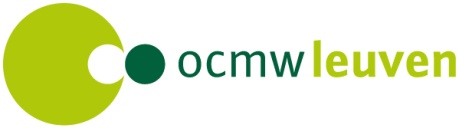 KinderopvangHet masterplan kinderopvang voorziet een uitbreiding van de kinderopvang met 120 kindplaatsen. 38 bijkomende plaatsen hiervan waren reeds gerealiseerd in 2016 (18 in de Girafant en 20 in de Ketteflet). In de budgetwijziging is voor 2017 een bijkomende uitbreiding met 30 plaatsen in de Girafant voorzien.
Daarnaast zijn er 50 bijkomende plaatsen gepland in de nieuwbouw op de site Ed Remy, De ingebruikname van deze nieuwe locatie is voorzien in 2020.
De laatste 2 bijkomende plaatsen kaderen in de vervangingsnieuwbouw van KDV Heuvelhof.LDC ER
Op de site van Ed Remy was de voorbije jaren reeds een middagrestaurant als filiaal van het Lokaal Dienstencentrum Ruelenspark werkzaam.
Gezien het succes hiervan, werd beslist om dit om te vormen en  uit te bouwen tot een volwaardig zelfstandig Lokaal Dienstencentrum. 
investeringenIn het investeringsbudget zijn volgende grote bouwprojecten voorzien nieuwbouw van het WZC Booghuys : start verschoof van 2017 naar jaren nadienkinderdagverblijf op de site Ed Remy : start verschoof van 2017 naar jaren nadiendoorgangswoningen : nieuwe doorgangswoning op de OCMW site : deze was reeds voorzien in het initiële budget van 2017In het kader van de projectoproep van 13/3/2017 voor sociale innovatie in de strijd tegen dakloosheid en doorgangswoningen, zouden er subsidies ten bedrage van 60.000 per entiteit kunnen aangevraagd worden. Deze werden nu mee opgenomen in het budgetNav deze projectoproep werd ook budget voorzien voor 2 bijkomende initiatieven : enerzijds de verbouwing van de Kade en anderzijds de mogelijkheid om twee vrijgekomen woningen in de Brabaconnestraat te verbouwen tot flexibele doorgangswoningen.
Ook voor deze beide projecten kunnen dezelfde subsidies aangevraagd wordenIn het kader van de verder digitalisering werd het budget voor ICT aangepastEvolutie kosten en opbrengsten Sociale dienst : Analyse van de dossierevolutie sociale dienst 
De sociale dienst stelt gedurende de laatste twee jaren een significante stijging vast van het aantal dossiers. De belangrijkste reden hiervoor zijn de gevolgen van de asielcrisis : Dossier RMI- W65. (leefloon en equivalent leefloon + dossiers met activeringssubsidies) : tov 2016 een stijging met 581 dossiers (+ 45 %), tov 2015 een stijging met 753 dossiers (+ 65 %)Het absolute aantal dossier van Belgische nationaliteit daalde tussen februari 2015 en februari 2016 van 1.325 naar 1.165, het aantal niet Belgen steeg in dezelfde periode van 703 naar 1.436.
Het aandeel niet Belgen in de dossiers van de sociale dienst steeg van 35 % in februari 2015 naar  55 % in februari 2016. Het aandeel jongeren in leefloon/equivalent leefloon ligt in februari 2017 op 40 % (tov 30 % het jaar voordien)Het aandeel mannen is gestegen van 60 % in februari 2015 naar 71 %.Uitgaven sociale dienst 
Parallel aan de stijging van het aantal dossiers, werden ook de voorziene budgetten aangepast : leefloon en leefgeld, toelage menselijke waardigheid, installatiepremie en huurwaarborg
Ook de personeelsinzet werd aangepast.
In het LOI werd bijkomend budget voorzien in het kader van de organisatie van de nachtopvang.(nieuwe) inkomsten sociale dienst 
tegenover dit stijgend aantal dossiers en stijgende uitgaven staan ook bijkomende ontvangsten : Federale maatregelen : GPMI (geïndividualiseerd project voor maatschappelijke integratie)  wordt uitgebreid voor alle dossiers RMI. Per afgesloten GPMI is er een toelage gelijk aan 10% van het bedrag van het leefloon, bedoeld om de begeleiding door de maatschappelijk werkers te ondersteunen Extra toelage gedurende twee jaar gelijk aan 10% van de maatschappelijke dienstverlening of het leefloon toegekend aan de subsidiair beschermden of aan de erkende vluchtelingen. Verhoging van de federale tussenkomst in de dossierkosten (zgn. RMI personeelssubsidies) van €150 naar €470 per dossier. Vanaf 2018 bijkomende verhoging basissubsidie leefloon met 5 % gezien het aantal RMI-dossiers in 2016 is gestegen boven de 1.000. Dit heeft nog geen impact voor het budget 2017. Vlaamse maatregelen :De Vlaamse maatregelen die de gevolgen van de asielcrisis moeten ondersteunen, zijn in regie van de stad Leuven. OCMW Leuven ontvangt hiervan in 2017 €151.490, die zal besteed worden aan de integrale begeleiding van de meest kwetsbare vluchtelingen door Caritas vzw (€55.000), de integrale begeleiding van de vluchtelingen met een psychiatrische problematiek door Solentra vzw (€31.490) en de ondersteuning van vluchtelingen door mensen met een eigen inburgeringservaring door Pin vzw (€65.000). Een belangrijke hervorming nav de 6de staatshervorming, is de invoering van de zgn. ‘Tijdelijke Werk Ervaring’. Dit decreet vervangt de zgn. federale ‘RSZ-vrijstelling’Meer info: Herwig Beckers, voorzitter OCMW Leuven, gsm 0475 70 01 28, tel. 016 24 82 00, herwig.beckers@ocmw-leuven.be 